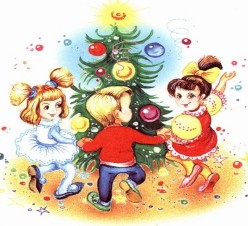                             Домашнее задание № 22Следующее  занятие          28.12.2020 понедельник (7-9 группы),                 29.12.2020 вторник  (1-3 группы),                                 24.12.2020 среда (4-6 группы)Сбор групп на площадке в 17.15  (просьба не опаздывать)Уважаемые родители! Обращаем Ваше внимание на перенос занятий в декабре: 26 декабря 2020 занятия не состоятся по техническим причинам, занятия четверга с 31 декабря переносятсяна понедельник, 28 декабря. 29, 30 декабря занятия по расписанию. 28-30 декабря занятия будут по расписанию субботыСмотрите информацию на сайте: www.lic82.ruПредметГруппаДатаДомашнее заданиеПринадлежности для урокаРечь1-34-67-928.12.202029.12.202030.12.20201). Азбука с.64 выучить скороговорку:Мыло серо, да моет бело.Мыла Мила мишку мылом.                 2). Тетрадь для активных занятий с.331. Азбука2. Тетрадь для активных занятий (365 шагов)3. Простые карандаши4. Цветные карандаши5. Логопедические тетради все 46. Тетрадь в крупную клетку (с буквой)Математика1-34-67-928.12.202029.12.202030.12.20201. Учебник-тетрадь «Раз ступенька, два ступенька» ч.1Стр 41 №5задания на клеточках1.Тетрадь в крупную клеточку (с цифрой)2. Учебник-тетрадь «Раз ступенька, два ступенька» ч.13. Простые карандаши4. Цветные карандашиОбщение1-34-67-912.01.202113.01.202114.01.2021Занятие 11, задания, отмеченные галочкой1.«За три месяца до школы»2. Простые карандаши3. Цветные карандашиПодготовка руки к письму1-928.12.202029.12.202030.12.2020Д.з. Лист с.15 из папки «Послушный карандашик» (штрихуем по образцу, сохраняя направление, равные промежутки между линиями; обводим по точкам, не выходя за границы рисунка; раскрашиваем по правилам:в одном направлении, за края не выходим, пробелы не оставляем)Из папки Конышевой Н.М. «Художественно-конструкторская деятельность» вынуть и принести Лист 27 «Рыбки» и Лист П 27 из Приложения для вырезания.Ножницы, клей-карандаш, клеёнка